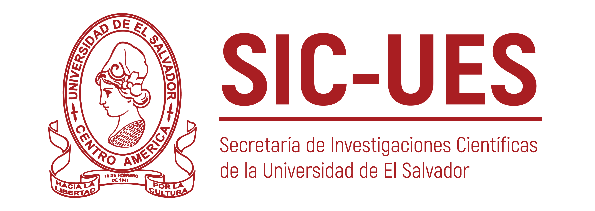 CÓDIGO DEL PROYECTO DE INVESTIGACIÓN:TÍTULO DEL PROYECTO DE INVESTIGACIÓN: ÁREA DEL CONOCIMIENTO: INVESTIGADOR(A) PRINCIPAL:	Teléfono:	Celular:		E-mail institucional:		Dirección Laboral:	FACULTAD:INVESTIGADORES(AS) ASOCIADOS(AS):FECHA PROBABLE DE INICIO:TIEMPO DE EJECUCIÓN: MONTO DEL PRESUPUESTO SOLICITADO AL SIC-UES: $ NOMBRE DEL FINANCIADOR EXTERNO: 		FINANCIAMIENTO EXTERNO: 		$ FINANCIAMIENTO DE LA FACULTAD:	$ MONTO TOTAL DEL PRESUPUESTO:	$ ResumenIntroducciónAntecedentesJustificaciónPlanteamiento del problemaObjetivosGeneralEspecíficosMarco teóricoDiseño metodológico Tipo de estudioÁrea de estudioDefinición y medición de variablesUniverso y muestraHipótesis de trabajoMétodos, técnicas e instrumentos de recolección de datosPlan de análisis y tratamiento estadístico de los datosResultados esperadosSupuestos y riesgosActividadesPresupuesto y financiamientoEquiposMateriales y suministrosReactivosEstudiantes en servicio social o ad-honorem8.5 Contratación de personal Viajes localesViajes al exteriorPublicacionesResumen del presupuestoEl resumen se complementará automáticamente al llenar la plataforma.Consideraciones éticasReferencias bibliográficasAnexosN°SupuestosRiesgosPrecaucionesDescripción de la actividadResultados esperadosFecha de inicioFecha de finBienEspecificaciones técnicasCantidadCosto unitario (USD)Total (USD)TOTAL (USD)TOTAL (USD)TOTAL (USD)TOTAL (USD)BienEspecificaciones técnicasUnidad de medidaCantidadCosto unitario (USD)Total (USD)TOTAL (USD)TOTAL (USD)TOTAL (USD)TOTAL (USD)TOTAL (USD)BienEspecificaciones técnicasUnidad de medidaCantidadCosto unitarioTotal (USD)TOTAL (USD)TOTAL (USD)TOTAL (USD)TOTAL (USD)TOTAL (USD)PerfilFuncionesPerfilFuncionesDías que laboraráHoras laboralesPago por hora (USD)Salario total (USD)TOTAL (USD)TOTAL (USD)TOTAL (USD)TOTAL (USD)TOTAL (USD)1Destino1Objetivo1Km a recorrer (Ida y regreso)Hora salida y llegadaNº Vales de combustibleJornadas laborales(días)Alimentación (USD)Alojamiento (USD)Viáticos motorista (USD)Total por viaje (USD)12Destino2Objetivo2Km a recorrer (Ida y regreso)Hora salida y llegadaNº Vales de combustibleJornadas laboralesAlimentación (USD)Alojamiento (USD)Viáticos motorista (USD)Total por viaje (USD)23Destino3Objetivo3Km a recorrer (Ida y regreso)Hora salida y llegadaNº Vales de combustibleJornadas laborales (días)Alimentación (USD)Alojamiento (USD)Viáticos motorista (USD)Total por viaje (USD)3TOTAL (USD)TOTAL (USD)TOTAL (USD)TOTAL (USD)TOTAL (USD)TOTAL (USD)TOTAL (USD)TOTAL (USD)1Destino1Objetivo1Costo del boleto (USD) [a]1Costo de inscripción (USD) [b]1Terminal (USD) [c]1Gasto de viaje (USD) [d]1Viáticos (USD) [e]1Número de días [f]1Estadía (USD) [g=e*f]1Cantidad de personas [h]1SIC-UES (USD) [i=h*(a+b+c+d+g)]1Fuente externa (USD) [j]1Total por viaje (USD) [i+j]TOTAL (USD)Descripción o detalle de la publicaciónMonto (USD)TOTAL (USD)DetalleMonto (USD)EquiposMateriales y suministrosReactivosViajes localesViajes al exteriorPublicacionesContratación de personalTOTAL